INDICAÇÃO Nº 4728/2015Sugere ao Poder Executivo Municipal a limpeza e roçagem da Praça Ruy Barbosa, no bairro Jardim Esmeralda.Excelentíssimo Senhor Prefeito Municipal, Nos termos do Art. 108 do Regimento Interno desta Casa de Leis, dirijo-me a Vossa Excelência para sugerir que, por intermédio do Setor competente, promova a limpeza e roçagem da Praça Ruy Barbosa, entre as ruas Rayon, Cacau, Guaratinguetá e Batatais, no bairro Jardim Esmeralda, neste município.Justificativa:Este vereador foi procurado por munícipes e, conforme visita realizada “in loco”, pode constatar a necessidade de manutenção na referida praça, que acumula sujeira e mato alto – fato este que prejudica a qualidade de vida e a convivência comunitária dos moradores residentes no bairro.Plenário “Dr. Tancredo Neves”, em 25 de novembro de 2.015.ANTONIO PEREIRA“Pereira”-Vereador Líder da Bancada PT-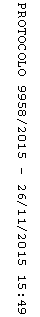 